OMB Control No: 0970-0490 Expiration date: 1/31/2023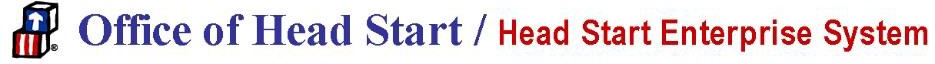 Head Start Collaboration Office[YEAR]Annual Report QuestionnaireABOUT THIS REPORTThis annual report will support the work completed by your Head Start Collaboration Office (HSCO). The annual report will allow the Office of Head Start (OHS) to capture and promote your collaboration office accomplishments that are both quantitative and qualitative. The categories were determined by information that was submitted in past reports along with current priorities and therefore is intended to build on past work as we move forward. While we structure a number of questions to focus on current priorities, we also allow for work outside of the priorities to be reported at the end of each section.INSTRUCTIONSPlease only report on work completed during the [YEAR] calendar year. When necessary, you may include some background information prior to [YEAR] to understand the work being reported. If no work has been completed in an area during [YEAR], there is no need to enter any information.THE PAPERWORK REDUCTION ACT OF 1995 (Pub. L. 104-13)Public reporting burden for this collection of information is estimated to average 4 hours per response, including the time for reviewing instructions, gathering and maintaining the data needed, and reviewing the collection of information.An agency may not conduct or sponsor, and a person is not required to respond to, a collection of information unless it displays a currently valid OMB control number.DEMOGRAPHIC INFORMATIONPlease fill out the following demographic information.* indicates a required question† indicates a question that will be used to populate your collaboration profile webpage on Early Childhood Learning & Knowledge Center (ECLKC)* Name* Title*† Select the state of the Head Start Collaboration Office (HSCO)*† What region is the collaboration office located in?How long have you been in this position?When did you begin in this position?*† Select the Department that best represents the location that receives the state funding for the HSCO in your State or region.Department of EducationDepartment of Human or Social Services Workforce DepartmentGovernor’s OfficeCombined Education and Human Services DepartmentOther*† Where is the HSCO actually housed (e.g. specify the division within the department)*† Is this position appointed by the Governor or their Designee YesNo† Please provide the Vision and Mission of the department in the State where the HSCO is located. You may include the Purpose/Mission of the HSCO if applicable.How many staff positions are there in the HSCO? Indicate the percentage of time for each position. If this does not add up to 1 FTE, please explain in the comment area.Full-time employees (FTE): Director FTE:Coordinator FTE:Assistant/Admin FTE:Other: (Please indicate position):† Does your state or region have an identified State Advisory Council? If so, provide the name of the council and the involvement of the HSCO.Yes NoRegional Advisory Council 13. List up to ten major partnerships/collaborations that are in place between the HSCO and other entities.14.  List the major goals for your HSCO. These should be specific to your state goals and may be based on the general priorities from OHS, but should not be a list of the priorities from Central Office for HSCO.PROFESSIONAL DEVELOPMENT† Reponses to sections B-G will be used to populate the results on your ECLKC collaboration office profile webpage and can be used in completing your mid and annual reports.Has the collaboration office has been involved in any education for legislative actions related to Professional Development in the past year?YesNoIf yes, in which areas? educational requirements for Early Childhood Education (ECE) (for example, regulatory changes to expand professional registries, credentials, and competencies)system development (for example, changes in compensatory practices, alignment of policies regarding Child Care Development Block Grant and state licensing rules)legislation to promote complementary early childhood services such as health, mental health, workforce development, and other areasother (please specify)	Has the collaboration office been involved with higher education issues in the past year? Yes NoIf yes, in which areas?a. development or revision of a state credential/certificateinfant toddler preschool mental healthearly childhood special educationb. development or revision of a degreeAssociate degree in ECEBaccalaureate degree in ECEMaster’s degree in ECEAssociate degree in ECE with a focus on infant and toddler development Baccalaureate degree in ECE with a focus on infant and toddler development Master’s degree in ECE with a focus on infant and toddler developmentc. development or revision of online coursework or degree infant toddlerpreschoolEarlyEdU programscontent and format contributionsd. enhancement of coursework infant toddlersocial emotional brain developmentsupport for articulation facilitated partnerships other (please specify)e. funding of courseworkT.E.A.C.H. Scholarships othersHas the collaboration office has been involved in the development or implementation of Early Learning Guidelines/Standards (ELG/ELS) in the past year?Yes NoIf yes, in which areas:alignment with the Head Start Early Learning Outcomes Framework: Ages Birth to Five (ELOF) dual language in developing ELG/ELSinitial development or revision to infant toddlerinitial development or revision to preschoolinitial development or revision to birth to 5 continuum dissemination of ELG/S to programs and local communitiesother (please specify)Has the collaboration office been a part of development or revision of core knowledge and competencies for practitioners/professionals in the past year?YesNoIf yes, in which areas?infant toddlerbirth to five continuum mental health professionalsfamily servicesdrafting documents other (please specify)Has the collaboration office been involved in facilitating conference or training activities in the past year?YesNoIf yes, in which areas:statewide in collaboration with State Head Start Association (or the equivalent for 
District or Territory)regional in collaboration with Regional Head Start Association in partnership with National Head Start Association (NHSA) other (please specify)What kinds of training activities did the collaboration office support within these partnerships?conferencesworkshops/training sessionstrain the trainer events  webinarscommunities of practiceHas collaboration office been involved in the development or enhancement of Professional Development Registry activities in the past year?YesNoIf yes, in which areas:statewide systemearly childhood professional tracking trainer requirements and trackingconnecting to Head Start professional development requirements alignment with QRIS, ELG/S, and CKCsother (please specify)Please provide a narrative description of your work in professional development indicated above and if applicable, measurable results. Please indicate the specific item number you are detailing in this section (e.g., 2a. participated in higher education workgroup to define credential requirements for infant and toddler mental health clinicians). If no work in professional development indicated above, then leave blankIf the collaboration office has been involved in any additional professional development activities, please provide a narrative description of your work and if applicable, measurable resultsSCHOOL READINESS and PRE-KInclude a description and some measurable results where applicable.Has the collaboration office been involved in the promotion of school readiness efforts in the past year?YesNo1a. If yes, in which areas:facilitation of relationships and trust-building between LEA and local programscontinuity of care and the importance of caregiver relationships for infants and toddlerstransition planningpre-literacy and literacy effortsearly math and science and/or STEM efforts Kindergarten Entry Assessment (KEA) School Readiness summits or conferencesMemoranda of Understanding (MOUs) with schools around school readiness and Pre-K collaborationpublic engagement and marketing tools other (please specify)1 b. If you indicate that the collaboration office has been involved in transition planning above, please indicate if the collaboration office has met with any of the following:State Education Agencies (SEAs) Local Education Agencies (LEAs)superintendents principalsBureau of Indian Affairs (BIA) Tribal schoolscharter schoolsother (please specify)Has the collaboration office been involved in or supported involvement with pre-K?YesNoIf yes, in which areas:partnershipsfunding (please be as specific as possible in the narrative)other (please specify)Please provide a narrative description of your work in school readiness and pre-K indicated above and if applicable, measurable results. Please indicate the specific item number you are detailing in this section (e.g., 3. participated in workgroup to identify fiscal guidelines for programs using blended funding). If no work in school readiness and pre-K indicated above, then leave blank.If the collaboration office has been involved in any additional school readiness or pre-K activities, please provide a narrative description of your work and if applicable, measurable results.DATA and STATE FUNDING RELATED WORKInclude a description and some measurable results where applicable.Has the collaboration office worked on setting up unique identifiers that include Head Start children in your state or region within the past year?Yes Noa. 	If yes, what activities did you engage in?provided guidance regarding Head Start data collection strategies used by programs 
in the stateoffered relevant Program Information Report (PIR) dataidentified participation rate of Head Start programs in statewide unique identifier 
data systemsidentified benefits for programs from data Has the collaboration office developed or updated any profiles regarding data for your state or 
for certain populations within the past year?YesNoa. 	If yes, which types of profiles?Fact Sheets or Profiles – please include the geographic level in the description 
(such as county/city etc.)economic impact studies mapping studiesother (please specify)Has the collaboration office h contributed to the development of a state data system or other data system in your region within the past year?YesNoa. 	If yes, in which areas:been a part of task force or coalitions for planning and developing the state’s or region’s data system including early childhood dataparticipated in data governance committeesdeveloped or been a part of an MOU to share datadeliberate integration of Head Start data into the state data system work on common definitions within the stateother (please specify)Please provide a narrative description of your work in data or state/region funding indicated above and if applicable, measurable results. Please indicate the specific item number you are detailing in this section (e.g., 2. Used GIS mapping technology to identify service are gaps for access and quality).  If no work in data or state/region funding indicated above, then leave blank.If the collaboration office has been involved in any additional data or state/region funding related activities, please provide a narrative description of your work and if applicable, measurable results.PARENT/FAMILY and DIVERSITY RELATEDInclude a description and some measurable results where applicable.1. Has the collaboration office used the Parent Family Community Engagement (PFCE) Framework to guide work with other systems or projects within the state or region in the past yearYes NoIf yes, how has the collaboration used the PFCE Framework?To connect with other early childhood and K-12 family engagement efforts, including development of a local framework using the PFCE Framework as a foundationTo promote family representation on governing structures in early childhood systemsTo inform strategic planning and professional development collaborationsTo support interagency collaboration2. Has the collaboration office been engaged in work related to home visiting in the past yearYesNo If yes, which activities: MIECHV and Early Head Start workcoordination and/or systems work within your state or regiondevelopment or support of home visiting pilotsother (please specify)3. Has the collaboration office been engaged in work that supports dual language learners and/or cultural responsiveness in the past year?YesNo if yes which activities:MOUs or work with the Office of Refugee Resettlement development of any early English language development standards equity initiatives, including racial equityassistance for immigrant, tribal, and migrant familiesother (please specify)4. Has the collaboration office been involved in the development of MOUs with child welfare in the past year?Yes NoIf yes, what are the key components of these MOUs?referral processescross training opportunitiesservice coordinationsupporting local partnershipsHas the collaboration office been involved in developing any of the following activities to support parent/family/community engagement in the past year?conferences or meetings materialsother (please specify)Not during this past year?Has the collaboration office worked on issues relating to the specific topic areas below in the past year?fatherhoodparent advisory groups parent datafinancial capability homelessness domestic violence incarcerated parentsStrengthening Families work other (please specify)None of the abovePlease provide a narrative description of your parent/family or diversity-related work indicated above and if applicable, measurable results. Please indicate the specific item number you are detailing in this section (e.g., 5. Connected the State Head Start Association to experts on fatherhood initiatives within the state to present at annual conference).  If no work in in this area, then leave blank.If the collaboration office has been involved in any additional parent/family or diversity related activities, please provide a narrative description of your work and if applicable, measurable results.QUALITY RATING AND IMPROVEMENT SYSTEM (QRIS)Include a description and measurable results where applicable.Please indicate any work the collaboration office has been intentionally involved in regarding Head Start in QRISpiloting efforts alignment issuesactive participation in development of QRISreducing barriers to Head Start involvement to increase number of grantees who are a part of QRIS provided support in the adoption of” Caring for Our Children Basics,” proposed Health and Safety Model Standardsother (please specify)If any selected, please provide a narrative description of your work and if applicable, measurable resultsIf there are any QRIS activities that the collaboration office has been involved in that are not reported in this section, please provide a narrative description of your work and if applicable, measurable resultsEARLY CHILDHOOD SYSTEMS OUTSIDE OF QRISInclude a description and some measurable results where applicable.Has the collaboration office been involved in or supported efforts to expand access to quality infant and toddler spaces within your state or region in the past year?YesNoIf yes, in which areas?within Early Head Startwithin Early Head Start – Child Care Partnerships within early care and educationother (please specify)Has the collaboration office had regular meetings or communications with other early care and education professionals in the past year?YesNoIf yes, which areas?child carestate data system staff pre-KQRIShigher education K-12other (please specify)Has the collaboration office worked on a cross walk between state child care licensing and Head Start Program Performance Standards in the past year?YesNoIf yes, what is the status of that work?in discussion started the processcompleted (please e-mail a copy to  beth.caron@acf.hhs.gov or include a link to the crosswalk in the description in Question 6 of this section)other (please specify)Has the collaboration office worked on Family Child Care issues in your state or region in the past year?YesNoIf yes, in which areas:licensing issues for partnering with Head Start/Early Head Startpiloting effortsquality improvement in general for family child care professional development for family child care providersother (please specify)Has the collaboration office worked on general early care and education systems work in your state or region in the past year?YesNoIf yes, in which areas:State Advisory Council (SAC)/Interagency work PDG B-5 Grant - 
Please specify activities related to state’s PDG B-5 grant. If the HSCO is not involved in PDG B-5 grant or the state does not have a PDG B-5 grant, leave blank:Career and Workforce DevelopmentFamily and Community EngagementSchool ReadinessHealth, Nutrition, and Mental HealthTransition to KindergartenOther:Planning and developing frameworksMOU/Interagency agreements with other early childhood systems such as child care, subsidy agreements and non-school related entitiesGeneral alignment across systems state fundingmaterials/public awarenesswork with the child care subsidy office other (please specify)Please provide a narrative description of your work in early childhood systems beyond QRIS indicated above and if applicable, measurable results. Please indicate the specific item number you are detailing in this section (e.g., 5. Partnered with the child care subsidy office to disseminate information regarding blended funding models for Head Start programs interested in increasing slots through child care subsidies).  If no work in early childhood systems beyond QRIS is indicated above, then leave blank.If the collaboration office is involved in any additional early childhood systems work, please provide a narrative description of your work and if applicable, measurable results.HEALTH RELATEDInclude a description and some measurable results where applicable.Please indicate if the collaboration office has been involved in activities related to supporting a medical or dental home in the past year? (Select all that apply)medical homedental homea. What kinds of activities has the collaboration office engaged in to support medical and/or dental homes? (select all that apply)Participated in workgroups with stakeholders to identify access issuesNetworked with health networks to build connections between programs and medical/dental homesConnected with state, territory, or regional health administrators to promote collaboration at the local levelSupported pilot projects focused on access for vulnerable populationsOther (please specify)Has the collaboration office been involved in activities to support Early and Periodic Screening, Diagnostic and Treatment (EPSDT) screenings in the past year?YesNoIf yes, which activities?lead toxicity screening hearing screening vision screeningdental screening developmental screeningother (please specify)Has the collaboration office been involved in oral health initiatives in the past year?YesNoIf yes, which initiatives?coordination for increased access conference/professional development coordination partnerships at the state and local levelfundingother (please specify)Has the collaboration office been involved in support or development of Health Networks in your state or region in the past year?Yes NoIf yes, are these Head Start Health Manager Networks?Yes NoIn what capacity have you served in these networks (regardless of composition) (select all that apply)Facilitator/organizerMemberContributorHas the collaboration office been involved in any of the following MOU or public awareness campaign activities related to early childhood disabilities in your state or region in the past year?YesNoIf Yes, which activities?Development of new state/regional or local MOUSRelated to Part B, Section 619 of IDEA, State/RegionalLocalRelated to Part C of IDEAState/RegionalLocalRelated specifically to general disabilities (not including IDEA) State/RegionalLocalCoordination or support for existing state/regional or local MOUSRelated to Part B, Section 619 of IDEAState/RegionalLocalRelated to Part C of IDEAState/RegionalLocalRelated specifically to general disabilities (not including IDEA) State/RegionalLocalSupport materials for public awareness campaigns Other (please specify)If the collaboration office was involved in MOUs, how? (check all that apply)Facilitated conversations between partnersSupported development of MOU content Engaged program level stakeholders in discussionsDisseminated completed MOUsHas the collaboration office been involved in activities related to mental health and social emotional issues in your state or region in the past year? Yes NoIf Yes, which activities?specific involvement in infant and toddler mental health initiatives materials developmentcoordination of conferencessupport for the development of coaching and mentoring groups interagency coordinationpromotion of specific mental health priorities (e.g., adverse childhood experiences, substance misuse, suspension/expulsion, and domestic violence/child maltreatment)dissemination of information about statewide/territorial/regional initiatives (e.g., Positive Behavioral Intervention Systems [PBIS], the Pyramid Model, and infant and early childhood mental health consultation)other (please specify)Please indicate what areas of involvement the collaboration office had related to nutrition issues in your state or regionWIC CACFPobesity prevention other (please specify)If there are any additional health-related activities that the collaboration office has been involved in, please provide a narrative description of your work and if applicable, measurable results.OTHER REGIONAL PRIORITIES THAT ARE NOT INCLUDED IN ANY OF THE SECTIONSInclude a description and measurable results where applicable.List and describe up to three other collaboration office regional priorities not reported in any of the previous sections.  Leave blank if there are no regional priorities identified.